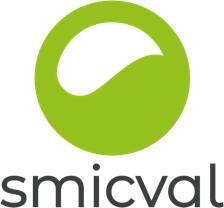 APPEL A COOPÉRATION pour un territoire zero wasteExpérimenter une démarche de coopération locale, pour aller plus loin dans la réduction des déchets.Contexte et présentation Objet :Le présent appel à coopération a pour objectif d’identifier une commune ou groupement de communes souhaitant expérimenter une démarche de coopération locale en associant les acteurs publics, privés et associatifs de leur territoire, pour aller plus loin dans la réduction des déchets et impulser un changement de comportement.Il s’agit d’un processus de sélection informel, qui se formalisera par une « coopération public-public » entre la commune (ou regroupement de communes) et le Smicval. Description :Nous appelons cette expérimentation « Le projet K » comme Kamikatsu, la célèbre commune Japonaise. Kamikatsu, c’est une puissante dynamique locale, entrepreneuriale, associative, citoyenne… qui font d’eux des pionniers en matière de réduction des déchets. Et si on s’en inspirait sur notre territoire ?L’idée ? Expérimenter un dispositif qui mixe différentes politiques publiques pour contribuer à d’autres enjeux de territoire comme l’Éducation, la Santé, l’Alimentation, la Culture, le Développement économique, l’Inclusion sociale…Saisir l’opportunité d’un dispositif centralisé de gestion des déchets pour installer plus de services et créer ainsi un espace de convivialité et de proximité. Nous savons qu’une telle expérimentation suscitera de l’intérêt sur nos communes car elle va permettre le développement d’externalités positives répondant à nos problématiques actuelles : l’apport de nouveaux services, l’amplification du lien social, la maitrise des budgets, le développement de confiance, mais aussi le soutien à la ruralité, à la production locale ou aux commerces de proximité.Objectifs :Le présent appel à coopération cherche à :Identifier le premier territoire d’implantation du projet K, territoire pilote de cette expérimentation : Si l’expérimentation est un succès, elle sera reconduite par vagues annuelles successives. Construire une dynamique collective de territoire : multi-acteurs, en faveur des politiques publiques locales.Identifier des territoires « coopérateurs » ayant des valeurs communes et des dynamiques complémentaires à celles du Smicval : envie de coopérer, ambitionner la réduction déchets, viser la sobriété, favoriser le développement local…Condition de l’appel à candidaturesÀ qui s’adresse cet appel à coopération ? L’appel à coopération s’adresse aux communes ou regroupement de communes ayant besoin d’un catalyseur / déclencheur, pour porter un projet coopératif avec les acteurs de son territoire et le Smicval. Des intentions plus que des projets :Les intentions proposées peuvent être à des stades différents : idée, projet formalisé, projet en cours, projet existant à réimpulser… Cela peut-être une action phare, ou bien une intention plus systémique / globale.Toutes intentions de projets est recevable, même encore balbutiantes.Conditions matérielles et financièresProgramme COOP’TER Le projet K a été retenu par le programme COOP’TER, financé à 70% par l’ADEME, qui accompagne les dynamiques territoriales de services et de coopération.2 experts de la coopération accompagneront le développement du projet sélectionné, avant sa mise en œuvre. Engagement du Smicval Le Smicval propose d’être catalyseur d’une dynamique territoriale (initiateur sans être porteur), pour que le projet trouve une autonomie à 3 ans. L’idée est donc que le projet soit porté par la commune (ou regroupement de communes) intéressée. À l’issue des 3 ans, Le Smicval restera partie prenante dans son objectif de réduction des déchets. Le Smicval contribuera à l’émergence de la dynamique collective, par l’apport d’un soutien financier d’amorçage versé aux communes qui porteront l’expérimentation :Fonds d’investissement, versé en 1 fois, d’un montant de 80€ par habitant concerné.Fonds de fonctionnement, versé 1 fois par an, pendant 3 ans, d’un montant de 20€ par habitant concerné.Ces montants seront versés à la commune (ou regroupement de communes) d’implantation, à destination du projet coopératif. Ils pourront être utilisés par exemple, pour financer des travaux et des équipements au démarrage, et du moyen humain les 3 premières années.L’objectif à terme, est de créer des synergies entre acteurs, permettant l’apport de nouvelles contributions, pour faire perdurer la dynamique dans le temps, en autonomie.Le Smicval met également à disposition un chef de projet, qui participera au suivi de cette expérimentation. Critères de sélectionL’appel à coopération cherche à identifier un territoire selon 3 prérequis : Un territoire cible se situant entre 800 et 1500 habitantsOn cible les communes (entière ou quartier) ou regroupement de communes L’envie de coopérer, de faire ensembleImplication des différents acteurs, publics, privés et associatifs du territoirePartage de valeurs et objectifs communs (sobriété, développement territorial, réduction déchets…)La capacité à porter la dynamique collectiveLeadership affirméDéroulement et organisation de l’appel à coopérationPhasage et calendrier :L’appel à coopération se déroulera en 2 phases : Une première phase « d’intention » : ça m’intéresse Impliquant la dépose du fichier « lettre d’intention » (ci-après) avant le :Vendredi 2 juin 2023 Une seconde phase « d’engagement » : ma réflexion se préciseImpliquant la dépose du fichier « lettre d’engagement » (ci-après) avant le : Vendredi 1er septembre 2023Les fichiers dûment remplis devront être déposés par voie électronique au Smicval, à l’adresse suivante : charlotte.bousquie@smicval.frAccompagnement des candidats :Première phase : Webinaire de présentation « L’appel à coopération pour un territoire Zero Waste » sera présenté en webinaire afin d’accompagner les candidats à répondre à la première phase « d’intention », les : Lundi 3 avril de 17h à 18h Jeudi 6 avril de 12h à 13h Inscription via le mailing du projet, la newsletter du Smicval ou par email : charlotte.bousquie@smicval.frDeuxième phase : Échanges préparatoires Élus et techniciens du Smicval, accompagnés par le binôme Coop’Ter, proposeront aux candidats qui le souhaitent, des temps d’échanges afin de préparer la seconde phase « d’engagement ». Comité de sélection :Le premier territoire d’implantation sera sélectionné après avoir répondu au 2 phases de sélection, par un comité de sélection constitué d’élus et de techniciens du Smicval. Une délibération votée par l’Assemblée Générale du Smicval, actera la « coopération public-public » future entre la commune (ou regroupement de communes) et le Smicval.Contact :Pour tout contact ou demande de renseignements, vous pouvez vous adresser à Charlotte Bousquié, cheffe de projet au 06 43 80 70 28 - charlotte.bousquie@smicval.frAPPEL A COOPÉRATION pour un territoire zero wasteLettre d’intention « ça m’intéresse »Le présent Appel à Coopération démarre par une première phase d’intention, vous permettant de mentionner votre intérêt au Projet K. Lors de cette première étape, il n’est pas nécessaire d’avoir un projet ou idée précise de la forme que revêtira la coopération par la suite.Pour se faire, nous vous invitons, à compléter et retourner ce document par voie électronique au Smicval, à l’adresse suivante : charlotte.bousquie@smicval.fr avant le vendredi 2 juin 2023. Présentation de la commune ou regroupement de communes Nom de la (des) commune(s) : ………………………………………………………Nombre d’habitants concernés (regroupement de communes, commune ou partie de commune) : ………………………………………………………Spécificités de la (des) commune(s) et de ses habitants : ………………………………………………… ……………………………………………………………………………………………………………………………………………………………………….……………………………………………………………………………………………………………………………………………………………………….Valeurs et engagements de la (des) commune(s) : …………………………………………………………… ……………………………………………………………………………………………………………………………………………………………………….……………………………………………………………………………………………………………………………………………………………………….Enjeux de territoire / politiques publiques prioritaires de la (des) commune(s) : ……………………………………………………………………………………………………………………………………………………………………….……………………………………………………………………………………………………………………………………………………………………….Territoire engagé « Ma commune Zero Waste » :  ¨ oui    ¨ nonAPPEL A COOPÉRATION pour un territoire zero wasteLettre d’engagement « ma réflexion se précise »Après avoir répondu à la première phase d’intention, nous vous invitons à préciser votre réflexion afin de répondre à la seconde phase d’engagement de l’appel à coopération. Lors de cette seconde étape, il n’est pas nécessaire d’avoir un projet travaillé et aboutis, mais une idée ou intention qui sera travaillée par la suite.Merci de compléter et retourner ce document par voie électronique au Smicval, à l’adresse suivante : charlotte.bousquie@smicval.fr avant le vendredi 1er septembre 2023. La commune ou regroupement de communes Nom de la (des) commune(s) : ………………………………………………………Nombre d’habitants concernés (regroupement de communes, commune ou partie de commune) : ………………………………………………………La réflexion Objet de la réflexion : Quelle hybridation : Quelle(s) politique(s) publique(s) complémentaire(s) à celle du Smicval ? Par exemple, l’alimentation, le bien vieillir, la redynamisation du cœur de village… : ………………………………………………………………………………….……………………………………………………………………………………………………………………………………………………………………….Pourquoi et comment elle(s) s’articule(nt) avec la politique publique de réduction des déchets ? ………………………………………………………………………………………………………………………………………………………………………………………………………………………………………………………………………………………………………………….Description de la réflexion : Présenter une première idée du projet coopératif (qui sera développé en 3ème phase, après sélection) : …………………………………………………………………… ……………………………………………………………………………………………………………………………………………………………………….……………………………………………………………………………………………………………………………………………………………………….Intentions (valeurs de la réflexion) : Qu’est-ce que le projet coopératif peut apporter à la (les) commune(s) : …………………………………………………………………………………………………………………………………………………………………………………………………………………………………………………………………………….……………………………………………………………………………………………………………………………………………………………………….Les acteurs Identification : Quels autres acteurs potentiels pourraient être impliqués dans le projet ? ……………………………………………………………………………………………………………………………………………………..……………………………………………………………………………………………………………………………………………………………………….……………………………………………………………………………………………………………………………………………………………………….Contributions : Qu’est-ce que chacun peut apporter au projet ? Compétences, foncier, moyens humains… ? Quelles activités ? …………………………………………………………………………………………………………………………………………………………………………………………………………………………………………….……………………………………………………………………………………………………………………………………………………………………….Quels liens ? Existe-t-il déjà des relations entre les acteurs ? Si oui, lesquels, sur quoi et quelles premières initiatives déjà engagées ? ………………………………………………………..……………………………………………………………………………………………………………………………………………………………………….……………………………………………………………………………………………………………………………………………………………………….Implication des citoyens : Dans quelle mesure envisagez-vous d’impliquer les citoyens à cette expérimentation ? (Information, consultation, concertation, codécision) : …………..………………………………………………………………………………………………………………………………..……………………………………………………………………………………………………………………………………………………………………….Sur quels points cette implication serait particulièrement opportune ? …………………………………………………………………………………………………………………………………………………………………………………………….Le lieuPositionnement géographique : Est-ce qu’un quartier / lieu-dit / zonage est déjà pressenti ? Si oui lequel : …………………………………………………………………………………………………………………..……………………………………………………………………………………………………………………………………………………………………….Est-ce qu’un espace / lieu physique est déjà identifié ? Si oui lequel : ……………………………………………………………………………………………………………………………………………………………………….……………………………………………………………………………………………………………………………………………………………………….Coordination Chef de projet : Qui assumera la fonction de coordinateur ? Élu ou agent : ………………………………………………………………………………………………………………………………………………………………………………….……………………………………………………………………………………………………………………………………………………………………….Engagement du porteur de projet : Qu’est-ce que la (les) commune(s) peut (peuvent) apporter ? Ingénierie, moyens financiers, moyens humains, foncier… ?……………………………………………………………………………………………………………………………………………………………………….……………………………………………………………………………………………………………………………………………………………………….Besoins : Si l’avancement de la réflexion le permet, décrire les premiers besoins identifiés du projet coopératif ? Ingénierie, moyens financiers, moyens humains, foncier… : …………………………………………………………………………………………………………………………………………………..……………………………………………………………………………………………………………………………………………………………………….……………………………………………………………………………………………………………………………………………………………………….Freins éventuelsFreins / Risques : Quels sont les freins / risques déjà identifiés à ce stade ? …………………………………………………………………………………………………………………………………………………………………………………….Quelles sont les pistes à creuser pour les lever ? …………………………………………………………………...……………………………………………………………………………………………………………………………………………………………………….Quelles seraient les ressources nécessaires pour les lever ? En interne, ou en externe ? …………………………………………………………………………………………………………………………………………………..……………………………………………………………………………………………………………………………………………………………………….……………………………………………………………………………………………………………………………………………………………………….La phase de sélection n’attend pas nécessairement des projets travaillés et aboutis, mais des idées et intentions, qui seront travaillés, une fois sélectionné, en coopération avec les différents acteurs mobilisés. À titre d’exemple, cela représente un montant de 150 000€ la première année pour un territoire de 1500 habitants concernés